CAMARA MUNICIPAL DE SANTA BRANCASECRETARIA DE FINANÇAS - CNPJ.01.958.948/0001-17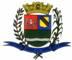 PCA AJUDANTE BRAGA 108 CENTRO SANTA BRANCAData: 27/10/2016 13:41:35Transparência de Gestão Fiscal - LC 131 de 27 de maio 2009 Sistema CECAM (Página: 1 / 1)Relação dos empenhos pagos dia 21 de Outubro de 2016N.Processo Empenho	Fornecedor	Descrição do bem/Serviço adquirido	Modalidade	Licitação	Valor01 - PODER LEGISLATIVO01.01 - CAMARA MUNICIPAL01.01.00.00.0.0000.0000 - DESPESA EXTRAORÇAMENTÁRIA 01.01.00.00.0.0000.0000.0.0111000 - GERAL 01.01.00.00.0.0000.0000.0.0111000.5801 - FICHA01.01.00.01.000 - Legislativa 01.01.00.01.31 - Ação Legislativa01.01.00.01.31.0001 - MANUTENÇÃO DA CAMARA 01.01.00.01.31.0001.2001 - MANUTENÇÃO DA CAMARA 01.01.00.01.31.0001.2001.33903000 - MATERIAL DE CONSUMO 01.01.00.01.31.0001.2001.33903000.0111000 - GERAL 01.01.00.01.31.0001.2001.33903000.0111000.3 - FICHA----------------------3.137,16----------------------3.137,16SANTA BRANCA, 21 de Outubro de 2016EVANDRO LUIZ DE MELO SOUSA1SP147248/0-8CHEFE DA COORD FINANCEIRA0/0100097/1364  - SUL AMERICA SEGURO SAUDE, refere-se ao pagamento do convenio medico do servidor para desconto em fo lha de pagamento no mes/0842,76de outubro de 20160/0290/1439  - FABRICA DE GELO STA BRANC, agua mineral 510ml natural, agua mineral com gas  510mlDISPENSA DE LICITAÇÃO/0164,4001.01.00.01.31.0001.2001.33903900 - OUTROS SERVIÇOS DE TERCEIROS - PESSOA JURÍDICA01.01.00.01.31.0001.2001.33903900.0111000 - GERAL01.01.00.01.31.0001.2001.33903900.0111000.5 - FICHA0/0285/1425  - MARIO HENRIQUE B.R.RODRIG, refere-se ao pagamento dos serviços de transmissão on line das sessoes da   camara  manutenção noDISPENSA DE LICITAÇÃO/0650,00site  no mes de outubro de 2016 conforme contrato0/0100/6261  - R.P.R. SERVIÇOS LTDA ME, refere-se aos serviços de monitoramente de alarmes e cameras da camara municipal no mes de outubroDISPENSA DE LICITAÇÃO/0660,00de 2016 conforme contrato0/07/5425  - MARIO HENRIQUE B.R.RODRIG, refere-se aos serviços prestados no mes de setembro de transmissão das sessoes ordinarias via internetDISPENSA DE LICITAÇÃO/0650,00, manuenção do site , hospedagens conforme contrato0/0165/4338  - ADENIRA BARRETO ME, refere -se aos serviços prestados de manutenção do sistema E-sic  no mes de setembro de 2016DISPENSA DE LICITAÇÃO/0170,00conforme contrato